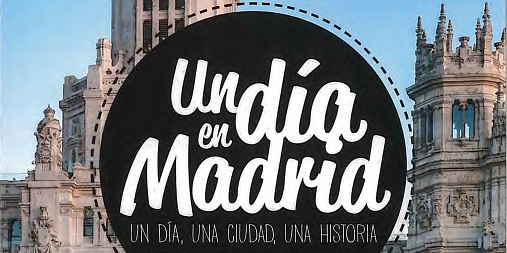 Imagine that you were to spend a weekend in Madrid, do some research to find 10 places you would like to visit and why. You can also read the suggestions in the forum in ETwinning.1…………………………………………………………………………………………………………………………………………………………2…………………………………………………………………………………………………………………………………………………………3…………………………………………………………………………………………………………………………………………………………4…………………………………………………………………………………………………………………………………………………………5…………………………………………………………………………………………………………………………………………………………6…………………………………………………………………………………………………………………………………………………………7…………………………………………………………………………………………………………………………………………………………8…………………………………………………………………………………………………………………………………………………………9…………………………………………………………………………………………………………………………………………………………10………………………………………………………………………………………………………………………………………………………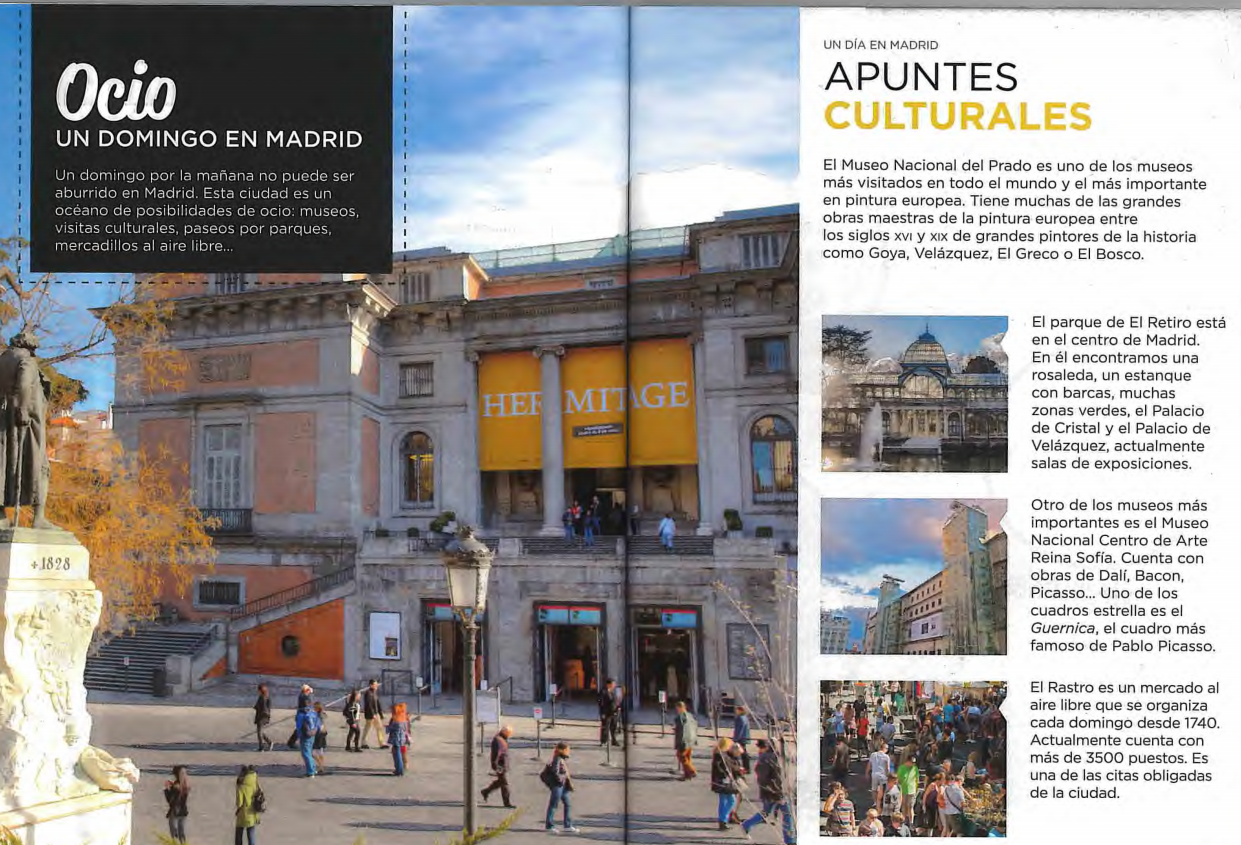 Adapt. From Un dia en Madrid, Editorial Difusión